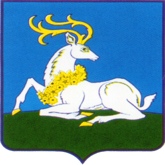 АДМИНИСТРАЦИЯ ОДИНЦОВСКОГО ГОРОДСКОГО ОКРУГА МОСКОВСКОЙ ОБЛАСТИМаршала Жукова ул., д.28, Одинцово, 143000тел. +7 (495) 181-90-00 е-mail: adm@odin.ruПервый заместитель Главы Администрации                                                                                  М.А. ПайсовПриложение к Решениюот «17» октября 2023 № 3903    Схема размещения элемента планировочной структуры территории «микрорайон Клубничное поле» 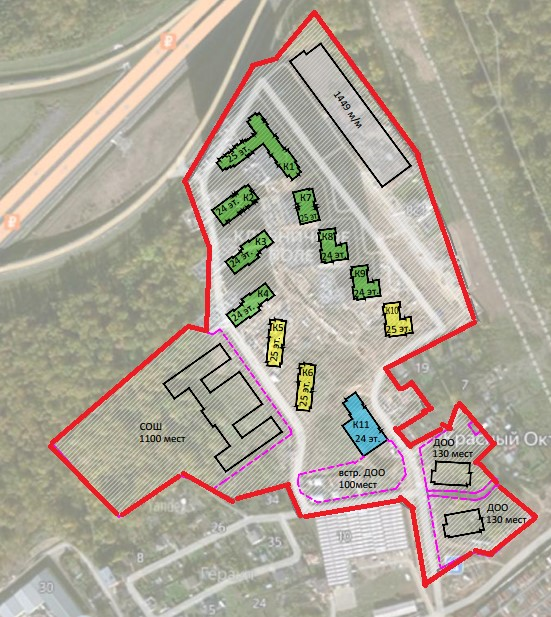 Географические координаты точки 1 (55.677926, 37.235904)СОГЛАСОВАНО:Начальник управления градостроительной деятельности АдминистрацииОдинцовского городского округа__________________ Н.В. Рыбакова «____»____________2023 г.Моргунова В.В.8-495-181-90-00 доб. 2222РЕШЕНИЕо внесении изменения в Схему расположения элемента планировочной структурыот 17.10.2023 № 3903          Руководствуясь Административным регламентом предоставления органами местного самоуправления городских округов Московской области  государственной услуги «Присвоение объекту адресации адреса и аннулирование такого адреса», утвержденным распоряжением Комитета по архитектуре и градостроительству Московской области от 05.12.2022 № 27РВ-661, Уставом Одинцовского городского округа Московской области, Правилами присвоения, изменения и аннулирования адресов объектам адресации на территории Одинцовского городского округа Московской области, утвержденными постановлением Администрации Одинцовского городского округа от                            18.07.2019 № 20,Внести изменение в Схему размещения элемента планировочной структуры с наименованием «микрорайон Клубничное поле» утвержденную решением о присвоении (аннулировании) адреса от 29.12.2020 № 2278.Схема размещения элемента планировочной структуры с наименованием «микрорайон Клубничное поле» прилагается (Приложение к решению).Разместить настоящее решение на официальном сайте Администрации Одинцовского городского округа Московской области.